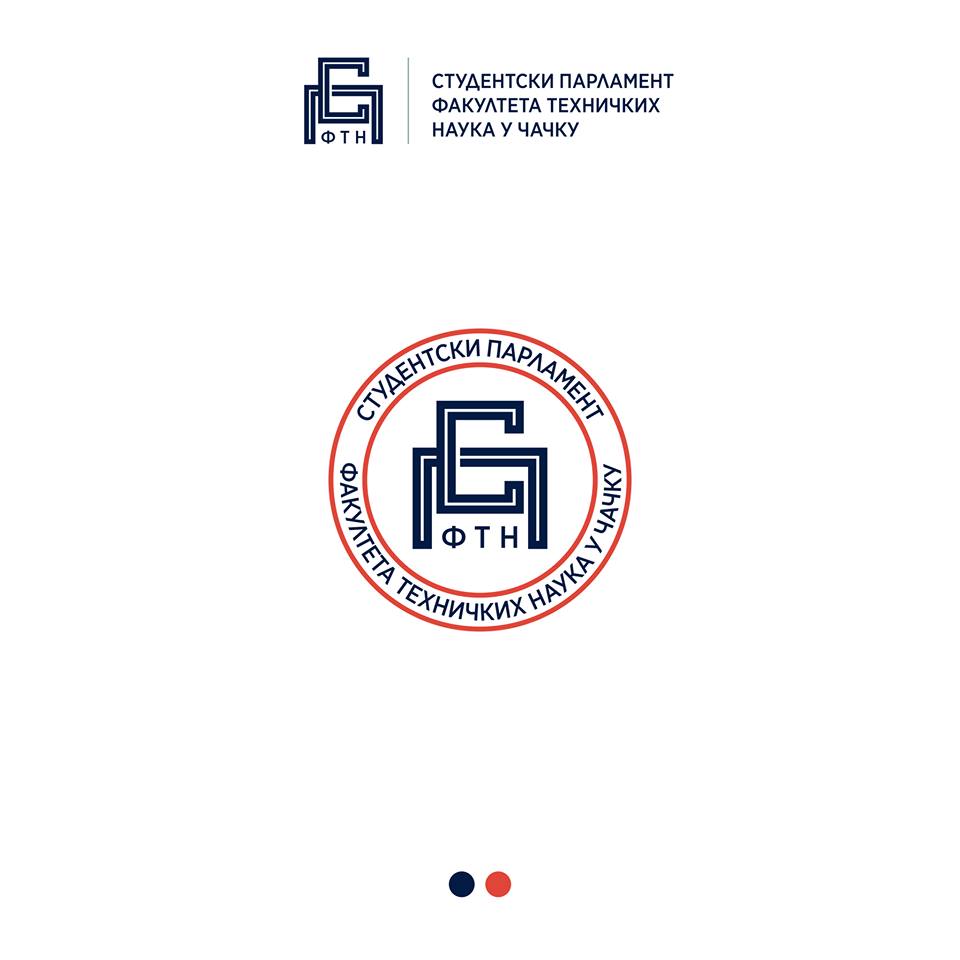 ОБАВЕШТЕЊЕОбавештавају се студенти прве године основних академских  да ће се састанци са студентима менторима одржати у петак 9. октобра, према распореду назначеном у табели. Студенти студијског програма Информационе технологије распоређени су у пет група.ИТ (прва група) студенти са бројем индекса од 1/2020 до 19/2020 (закључно са студентом чији је број индекса 19/2020).ИТ (друга група)  20/2020 до 39/2020 (закључно са студентом чији је број индекса 39/2020).ИТ (трећа група) студенти са бројем индекса од 40/2020 до 59/2020 (закључно са студентом чији је број индекса 59/2020).ИТ (четврта група) студенти са бројем индекса од 60/2020 до 78/2020 (закључно са студентом чији је број индекса 78/2020).ИТ (пета група) студенти са бројем индекса од 79/2020 до 98/2020 (закључно са студентом чији је број индекса 101/2020).ИТ (шеста група) студенти са бројем индекса од 99/2020 до 115/2020 (закључно са студентом чији је број индекса 209/2020).ИТ (седма група) студенти са бројем индекса од 116/2020 до 119/2020 и 218/2020 до 248/2020 (закључно са студентима чији су бројеви индекса 119/2020 и 248/2020).Студенти студијског програма Електротехничко и рачунарско инжењерство распоређени су у три групе.ЕРИ (прва група) студенти са бројем индекса од 122/2020 до 161/2020 (закључно са студентом чији је број индекса 161/2020 и студентом чији је број индекса 256/2019).ЕРИ (друга група) студенти са бројем индекса од 162/2020 до 192/2020 (закључно са студентом чији је број индекса 192/2020).ЕРИ (трећа група) студенти са бројем индекса од 194/2020 до 256/2020 (закључно са студентом чији је број индекса 256/2020).Студентски парламент Факулета техничких наука у ЧачкуСМЕРСТУДЕНТ МЕНТОРДАНВРЕМЕУЧИОНИЦАИнжењерски менаџментСара Стевановић09.10202019:2012МехатроникаЖељко Мелентијевић09.10.202019:0014Предузетнички менаџментЈована Ђурић09.10.2020.18:2015ЕРИ (прва група)Александар Васковић09.10.202018:4012ЕРИ (друга  грапа)Милош Бисерчић09.10.202019:0015ЕРИ (трећа група)Вељко Јовановић09.10.202019:0012ИТ (прва група)Лазар Старчевић09.10.202018:0012ИТ (друга група)Вања Степаноски09.10.202018:2012ИТ(трећа група)Јелена Попадић09.10.202018:0014ИТ(четврта група)Милан Тепић09.10.202018:0015ИТ(пета група)Урош Милошевић09.10.202018:2014ИТ(шеста група)Бојана Богићевић09.10.202018:4015ИТ(седма група)Ивана Игњатовић09.10.202018:4014